THE GOOD GRIEF PROJECT 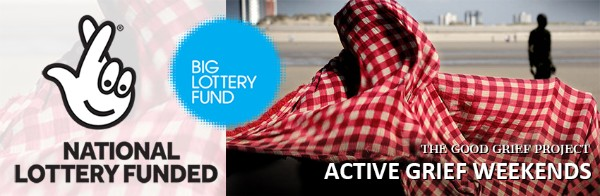 CHARNEY MANOR   16th – 18th NOVEMBER 2018REGISTRATION FORMABOUT YOU :Your Name 		Address (inc Postcode)		Email				Phone number 		Your occupation	(optional) 		Name  of 2nd Attendee	Address	Email		Phone number 			Occupation(optional)ABOUT YOUR CHILD/ren :Name/s of your child/ren   Date/s of death:  					Age/s at death:	Cause/s of Death Your relation to your child/ren:     Is this/are these your only child/ren? 				YES/NOWe will be using these details to complete your identity tag as follows:ABOUT THE WEEKENDThe weekend is about encouraging an active as well as creative approach to grief.   We want you to be inspired and to find new ways of expressing your grief.    There will be three workshops for you to take part in – photography, creative writing and physical activity.  All these sessions will include elements of mindfulness. There is no requirement for any previous experience in any of these disciplines.PHOTOGRAPHY WORKSHOP: Please let us know which type of camera you will be using:PHYSICAL ACTIVITY WORKSHOP:Please offer a rough indication of your fitness levels (mark with X one box only)Please offer a rough indication of how much exercise you currently do (mark with X one box only)Please list the types of exercise you currently do. BOOKING All rooms at Charney Manor are en suite.  Please indicate your preferred room type Do you have any special dietary requirements?Do you have any mobility requirements?Our welcome packs will include a list of all attendees – are you happy to have your email address included   							YES/NOThe fee for the weekend is £250 per person – Can you afford this ?   	YES/ NOHow much can you afford?							£ Would you like to apply for a bursary ?    					YES/NOIf YES please tell us whyI/we would like to apply for a bursary to attend the ACTIVE GRIEF WEEKEND because …We will be contacting you about this.PAYMENT Please complete the form below.  The cost of each place is £250.We want our Active Grief programme to be available to all.  Will you help us offer an assisted place to a bereaved parent or sibling on limited income by making a donation to the bursary scheme? WHAT TO DO NOWIf you have completed the form digitally – please SAVE AS adding your name like this - AGWREGmay (your name).docx and return as an attachment to the following email – info@thegoodgriefproject.co.uk If you have printed and completed the form in long hand – please either scan and return as above or mail to: 	Active Grief WeekendsTHE GOOD GRIEF PROJECT1 Cotswold Place, Chalford Hill, Stroud, Glos GL6 8EJ.If you are applying for a bursary there is no need to pay anything now.  We will be in touch about this.   Otherwise please send the full amount either by BACS transfer to:HSBC Bank – The Good Grief Project – Sort Code 40 22 09 – Account No 72567008(As the reference please put AGWNOV)or mailing a cheque made payable to The Good Grief Project to the above address.We can only accept your booking once full payment is received at which time we will send you an acknowledgment.CancellationsIf you want to cancel your booking please let us know by 16th October 2018 and we will refund your payment, less a £25 admin fee. After this date, we are sorry but our charity is unable to offer any refunds.For more about THE GOOD GRIEF PROJECT please click hereMOBILE PHONE : COMPACT : Digital SLR : 1 – Very low (example - I can become out of breath from walking / climbing stairs)2 – Below average 3 – Moderate (example - I can withstand running or other cardio vascular exercise for more than 10 –   20 minutes)4 – Higher than average5 – Very high (example - I complete fitness based activity regularly and at a high intensity)1 – 0 to 20 minutes per week2 – 20 minutes to 1 hour per week3 – 1 hour to 3 hours per week4 – 3 hours – 5 hours per week5 – 5 hours or more per weekSingle :   Double :   Twin :    NoTotal Number of Places without Bursary @£250 pp£Number of Places with BursaryYes I’d like to contribute to the bursary scheme with the following amount:£ Please add this to your payment Total £